ПРОГРАММАМЕЖРЕГИОНАЛЬНОГО НАУЧНО-ПРАКТИЧЕСКОГО СЕМИНАРА"СЛУЖБА ШКОЛЬНОЙ МЕДИАЦИИ: ОТ ПЕРВЫХ ШАГОВ К ПЕРВЫМ УСПЕХАМ"18 МАРТА 2022Место проведения: МОУ «Новосельская общеобразовательная школа», бул. Белых ночей 1, городской поселок Новоселье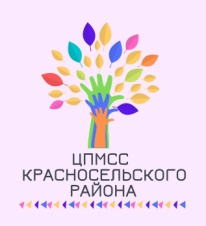 Государственное бюджетное учреждение дополнительного образованияЦентр психолого-педагогической медицинской и социальной помощиКрасносельского района Санкт-Петербурга(ЦПМСС Красносельского района)Комитет по образованию администрации муниципального образования Ломоносовский муниципальный районПорядок работы семинараПорядок работы семинараПорядок работы семинара11.00 - 11.10Регистрация участниковРегистрация участников11.10 - 11.20Приветствие участников семинараПриветствие участников семинараСедунова Ирина Сергеевна, директор ЦПМСС Красносельского районаСедунова Ирина Сергеевна, директор ЦПМСС Красносельского районаСедунова Ирина Сергеевна, директор ЦПМСС Красносельского районаКарташова Лариса Леонидовна, директор МОУ «Новосельская общеобразовательная школа»Карташова Лариса Леонидовна, директор МОУ «Новосельская общеобразовательная школа»Карташова Лариса Леонидовна, директор МОУ «Новосельская общеобразовательная школа»11.20-11.45Камакина Оксана Леонидовна, педагог-психолог ГБУ ДО ЦППС Кировского района Санкт-Петербурга, руководитель городского методического объединения"Становления служб медиации в системе образования: опыт Санкт-Петербуга"11.45-12.00Барбышева Наталья Юрьевна, педагог-пихолог ГБОУ СОШ № 237 Красносельского района"Первые шаги в медиации: из опыта работы с детьми"12.00-12.15Васильева Юлия Алексеевна, педагог-психолог ГБОУ СОШ № 547 Красносельского района Санкт-Петербурга"Медиаторы-ровесники, как ресурс успешной работы Службы школьной медиации"12.15-12.30Пушкарева Наталья Сергеевна, педагог-психолог МОУ "Аннинская школа"   "Медиативные технологии в работе педагога-психолога в образовательном учреждении"12.30-12.50Похоренко Наталья Владиславовна, соцальный педагог ГБОУ СОШ № 375 Красносельского района "Взаимодействие специалистов школьной лужбы медиации в образовательном процессе: из опыта работы"12.50-13.05Орлова Марина Владимировна, педагог-психолог ЦПМСС Красносельского района, руководитель районной службы школьной медиации"Работающая служба медиации в школе: ключи и препятствия"13.05-13.20Подведение итогов семинараПодведение итогов семинара